Western Suburbs Junior Rugby League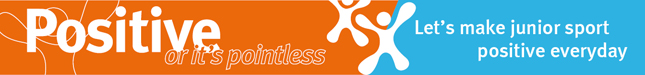 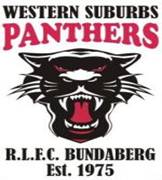                    PO Box 5820              Bundaberg Qld 4670               ABN 43 604 001 812SIGN ON DAYS FOR WEST’S JUNIORS & MINI MODS      We wish to advise that the 2013 sign on days are as follows:For returning players ONLY sign on for U7’s – U16’s is on Saturday 2nd Feb 10am-2.30pm then new and existing players and an All clubs sign on Saturday 9th February at Salters Oval from 9amFEES:The 2013 registration fees will remain unchanged $105.00 for Mini Mods and $115.00 for Juniors- this includes $5 club membership per family to join Western Suburbs Junior Rugby League club which is separate from the main club.  We have cards and do promotional draws for members on our regular Saturday night raffles. This also assists us in applying for grants as we can’t use the players as members due to them being underage.FULL PAYMENT IS PREFERRED ON SIGN ON HOWEVER A MINIMUM OF $50 IS REQUIRED-THIS WILL INC SHORTS AND SOCKS THIS YEAR  ALSO NOTE WE ARE REGISTERED WITH THE “GET STARTED” PROGRAM WHICH ASSISTS THOSE WITH FEES WHO A HOLD HEALTHCARE CARDLOG ONTO www.nprsr.qld.gov.au. OR SEARCH FOR SPORT AND REC SHOULD GET YOU THERE TOO FOR MORE INFO AND APPLYA payment plan can be discussed for those who are experiencing difficulties in paying.
The starting date for fixtures is proposed to be weekend of the 13th April TBCCLUB SHIRTS, SHORTS & SOCKS ETC:The above items will be available for purchase or order on sign on days at the following PROPOSED prices:Club shirts $30.00          Club shorts $25.00,         Club Socks $10.00Club shorts & socks package $30.00Shirt, Shorts & Socks package $55.00Caps $10.00,            Backpacks $30.00         Boot Bags $15.00Bags, Jackets, Hoodies ($35.00) and Towels will also be available if sufficient orders are made. These orders need to be paid for at the time order is placed.GENERAL:Preference is being given to 2012 registered players; however your registration form and payment must be received no later than 9th February 2013 to secure your spot for the 2013 season. Mini Mods (7-12) and Junior (13-16) teams will only be fielding one team in each age group. If you are currently a registered player with West’s you do not need to produce your birth certificate at sign on.  If you are unable to attend either day but would like your spot held till you can come in,  please contact Nat number below or Linda by 8th  February 2013 on  0427510333 to hold your position.ALL NEW PLAYERS ARE REQUIRED TO SUPPLY 2 COPIES OF THEIR BIRTH CERTIFICATE.VOLUNTEERS:For our club to survive we need volunteers. We are currently seeking first aid officers, and league safe officers. If you are able to help the club out in these positions please see a member of the committee.  As all volunteers are required to hold a blue card now, whether it is just helping in the canteen or any other help you are able to provide us, you must hold one. If you don’t have one and would like to get one, we will have forms available to you on the sign on days for you to fill out on the spot. Please make sure you bring suitable ID with i.e. licence, Medicare card and it can all be done on the day with our registered blue card co-ordinator.FUNDRAISINGAs we don’t make the kids sell raffle tickets to fundraise anymore we now hold raffles at the West club every Saturday & Wednesday night from 6.30pm, which is a much more effective way to raise funds for our club. This and the canteen are our only form of fundraising.   Any help with either of these ventures would be appreciated 